«Чем заняться с ребенком дома»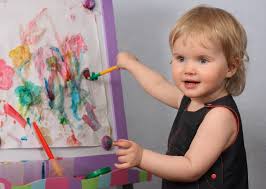 Художественное творчество.Годовалый малыш с удовольствием порисует пальчиковыми красками, в 2 года ребенок уже вполне справится с жидкой гуашью, акварелью, карандашам и фломастерами. Маме нет смысла активно участвовать в процессе рисования: пусть ребенок сам изучает свойства красок, смешивает цвета и делает собственные открытия. От взрослого в этом процессе требуется лишь правильно организовать «рабочее место» художника и немного направлять его действия.Лепка.Предложите малышу тесто для лепки или обычный мягкий пластилин. Можно показать крохе, как скатать шарик, колбаску, как сделать лепёшку. Не стоит требовать конкретных результатов или учить ребёнка лепить конкретные формы: малышам всегда интересно самим изучать свойства материала. Плюс такого занятия — развитие моторики.Чтение книг.Дети 1-2 лет ещё не способны воспринимать длинную прозу и улавливать сюжетную нить. Как бы мы не любили сказки, 1-2 года – это возраст стихотворений и рифмы. Небольшие стихотворения на понятные и известные ребёнку темы будут в самый раз. Родителям при этом можно не «изобретать велосипед», и отдать предпочтения классике детской литературы. Еще, детки очень сильно любят специальные музыкальные детские книги.Ролевые игры.Примерно в 1,5 года у малышей просыпается интерес к ролевым играм. В такой игре ребенок подражает взрослому, выполняя те действия, которые ежедневно наблюдает сам. Самые популярные сюжеты у малышей – накормить куклу, запеленать ее, покатать в коляске, уложить спать. Правда, многие манипуляции крохе ещё недоступны, поэтому без помощи мамы не обойтись. Чем старше ребенок, тем более «продвинутыми» становятся сюжеты его игр.Активные игры.Без них не должен обходиться ни один день с ребёнком. Не сидеть же постоянно за столом с кисточками, пластилином и книжками?! Обязательно нужно побегать и попрыгать, размяться. Например, можно развлечь малыша игрой в догонялки. Если ребенок ещё не умеет не то, чтобы бегать, но и уверенно ходить – можно покатать на полу мячик, попрыгать на фитболе.Играем в игрушки.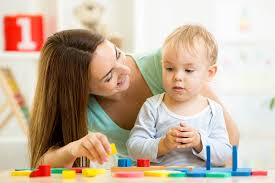 Недостаточно заставить всю детскую разными игрушками. Осваивать их ребенок может только со взрослым, поэтому мамам и папам обязательно нужно включаться в такие игры. Для малышей 1-2 лет идеально подойдут кубики, пирамидки, музыкальные инструменты, рамки с вкладышами, конструкторы с крупными деталями.Воздушные шарики.Детки обожают играть с воздушными шариками. На шарике можно рисовать, можно надувать и, не завязывая, отпускать – он будет очень весело и быстро свистеть в процессе сдувания. Ребёнок будет удивлен и заинтересован, как из такого маленького кусочка резины можно сделать легкий и большой шар. (Из личного опыта: небольшой надутый шарик засунули мальчику под футболку (как большой животик). Его радостному удивлению не было предела. Минут 10 он бегал со счастливым лицом обладателя чуда под футболкой!Бумажное раздолье.И в 1 год, и в 2 года, малыши проявляются большой интерес к тому, чтобы пошуршать бумагой, порвать или помять ее. Самый безопасный вариант – выдать карапузу рулон туалетной бумаги. Бумага с перфорацией интересно отрывается по листочкам, к тому же, какое удовольствие — размотать рулон и посмотреть, что же в середине. Здорово шуршат газеты и журналы, но их давать малышу не желательно: газеты сильно пачкают краской, а листы глянцевых журналов имеют острые края, о которые легко можно пораниться.Мешок с сюрпризами.В текстильную сумку или подарочный мешочек складываем разные предметы и вручаем малышу. Детям интересно вынимать предметы один за одним, рассматривать их, складывать обратно. Кстати, многие малыши любят пошуршать пакетами из магазина. Это не лучшее занятие для ребёнка: малыш может надеть пакет на голову, откусить и вдохнуть кусочек целлофана. Такие игры возможны только под чутким контролем взрослого.Кухонная утварь.Если маме нужно готовить обед – можно взять кроху с собой на кухню. Пластиковые контейнеры, силиконовые лопатки, кастрюли, ложки и поварёшки нравятся всем деткам.Пересыпаем, переливаем.Надолго увлечь малыша может такое медитативное занятие, как переливание воды из ёмкости в ёмкость или пересыпание круп. Для игры нужен большой таз, который мы наполняем либо водой, либо чем-то сыпучим (крупными макаронами, фасолью) и разные баночки, коробочки, бутыльки. Если ребенок играет с макаронами или крупами – выбирайте такой вариант, чтобы частички были крупными.Включаем в домашние дела.В некоторых ситуациях можно не пытаться занять ребёнка на время, а сделать домашние дела вместе. Например, дать ему влажную тряпочку и показать, как протирать пыль. Малыш сможет орудовать детской щёткой для пола и даже мыть посуду. Можно поставить карапуза на устойчивую поставку возле раковины, открыть кран с водой, намылить губку и дать помыть пластиковую посудку.Интерактивные игрушки и мультики. 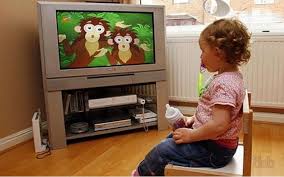 Конечно, даже мультики ребёнку лучше смотреть вместе со взрослыми, но иногда маме нужно хорошенько сосредоточиться и совершенно не отвлекаться на ребенка 15-20 минут. Не стоит злоупотреблять этим способом и «выключать» малыша из повседневной жизни семьи, потому что наблюдение за действиями взрослых людей даёт намного больше для развития, чем самый «развивающий» мультфильм.Желаем удачи в воспитании детей!